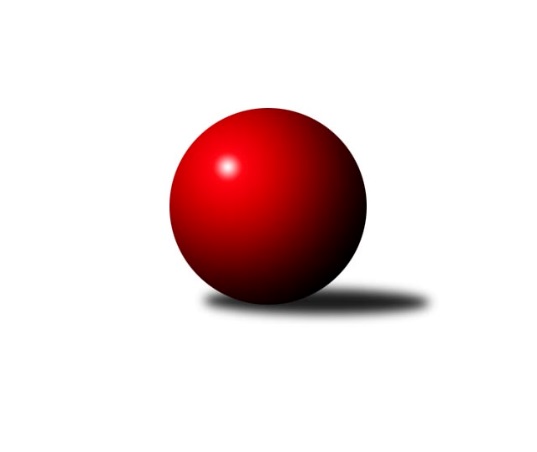 Č.1Ročník 2023/2024	20.5.2024 Východočeský přebor skupina B 2023/2024Statistika 1. kolaTabulka družstev:		družstvo	záp	výh	rem	proh	skore	sety	průměr	body	plné	dorážka	chyby	1.	Přelouč A	1	1	0	0	14 : 2 	(8.0 : 4.0)	2604	2	1805	799	32	2.	Třebechovice p. O. A	1	1	0	0	14 : 2 	(2.0 : 0.0)	2569	2	1757	812	21	3.	Rychnov n. Kn. B	1	1	0	0	12 : 4 	(1.0 : 1.0)	2684	2	1864	820	40	4.	Solnice A	1	1	0	0	12 : 4 	(3.0 : 1.0)	2606	2	1761	845	33	5.	Svitavy B	1	1	0	0	12 : 4 	(8.0 : 4.0)	2511	2	1797	714	57	6.	Vys. Mýto B	1	1	0	0	10 : 6 	(7.0 : 5.0)	2555	2	1783	772	48	7.	Hr. Králové A	1	0	0	1	6 : 10 	(5.0 : 7.0)	2532	0	1747	785	40	8.	Rybník A	1	0	0	1	4 : 12 	(1.0 : 1.0)	2664	0	1883	781	40	9.	České Meziříčí A	1	0	0	1	4 : 12 	(1.0 : 3.0)	2583	0	1773	810	21	10.	Rychnov n/K C	1	0	0	1	4 : 12 	(4.0 : 8.0)	2396	0	1721	675	67	11.	Hylváty B	1	0	0	1	2 : 14 	(0.0 : 2.0)	2444	0	1665	779	34	12.	České Meziříčí B	1	0	0	1	2 : 14 	(4.0 : 8.0)	2413	0	1748	665	72Tabulka doma:		družstvo	záp	výh	rem	proh	skore	sety	průměr	body	maximum	minimum	1.	Přelouč A	1	1	0	0	14 : 2 	(8.0 : 4.0)	2604	2	2604	2604	2.	Třebechovice p. O. A	1	1	0	0	14 : 2 	(2.0 : 0.0)	2569	2	2569	2569	3.	Rychnov n. Kn. B	1	1	0	0	12 : 4 	(1.0 : 1.0)	2684	2	2684	2684	4.	Svitavy B	1	1	0	0	12 : 4 	(8.0 : 4.0)	2511	2	2511	2511	5.	Vys. Mýto B	1	1	0	0	10 : 6 	(7.0 : 5.0)	2555	2	2555	2555	6.	Solnice A	0	0	0	0	0 : 0 	(0.0 : 0.0)	0	0	0	0	7.	Rybník A	0	0	0	0	0 : 0 	(0.0 : 0.0)	0	0	0	0	8.	Hylváty B	0	0	0	0	0 : 0 	(0.0 : 0.0)	0	0	0	0	9.	České Meziříčí B	0	0	0	0	0 : 0 	(0.0 : 0.0)	0	0	0	0	10.	Hr. Králové A	0	0	0	0	0 : 0 	(0.0 : 0.0)	0	0	0	0	11.	Rychnov n/K C	0	0	0	0	0 : 0 	(0.0 : 0.0)	0	0	0	0	12.	České Meziříčí A	1	0	0	1	4 : 12 	(1.0 : 3.0)	2583	0	2583	2583Tabulka venku:		družstvo	záp	výh	rem	proh	skore	sety	průměr	body	maximum	minimum	1.	Solnice A	1	1	0	0	12 : 4 	(3.0 : 1.0)	2606	2	2606	2606	2.	Vys. Mýto B	0	0	0	0	0 : 0 	(0.0 : 0.0)	0	0	0	0	3.	Rychnov n. Kn. B	0	0	0	0	0 : 0 	(0.0 : 0.0)	0	0	0	0	4.	Třebechovice p. O. A	0	0	0	0	0 : 0 	(0.0 : 0.0)	0	0	0	0	5.	České Meziříčí A	0	0	0	0	0 : 0 	(0.0 : 0.0)	0	0	0	0	6.	Svitavy B	0	0	0	0	0 : 0 	(0.0 : 0.0)	0	0	0	0	7.	Přelouč A	0	0	0	0	0 : 0 	(0.0 : 0.0)	0	0	0	0	8.	Hr. Králové A	1	0	0	1	6 : 10 	(5.0 : 7.0)	2532	0	2532	2532	9.	Rybník A	1	0	0	1	4 : 12 	(1.0 : 1.0)	2664	0	2664	2664	10.	Rychnov n/K C	1	0	0	1	4 : 12 	(4.0 : 8.0)	2396	0	2396	2396	11.	Hylváty B	1	0	0	1	2 : 14 	(0.0 : 2.0)	2444	0	2444	2444	12.	České Meziříčí B	1	0	0	1	2 : 14 	(4.0 : 8.0)	2413	0	2413	2413Tabulka podzimní části:		družstvo	záp	výh	rem	proh	skore	sety	průměr	body	doma	venku	1.	Přelouč A	1	1	0	0	14 : 2 	(8.0 : 4.0)	2604	2 	1 	0 	0 	0 	0 	0	2.	Třebechovice p. O. A	1	1	0	0	14 : 2 	(2.0 : 0.0)	2569	2 	1 	0 	0 	0 	0 	0	3.	Rychnov n. Kn. B	1	1	0	0	12 : 4 	(1.0 : 1.0)	2684	2 	1 	0 	0 	0 	0 	0	4.	Solnice A	1	1	0	0	12 : 4 	(3.0 : 1.0)	2606	2 	0 	0 	0 	1 	0 	0	5.	Svitavy B	1	1	0	0	12 : 4 	(8.0 : 4.0)	2511	2 	1 	0 	0 	0 	0 	0	6.	Vys. Mýto B	1	1	0	0	10 : 6 	(7.0 : 5.0)	2555	2 	1 	0 	0 	0 	0 	0	7.	Hr. Králové A	1	0	0	1	6 : 10 	(5.0 : 7.0)	2532	0 	0 	0 	0 	0 	0 	1	8.	Rybník A	1	0	0	1	4 : 12 	(1.0 : 1.0)	2664	0 	0 	0 	0 	0 	0 	1	9.	České Meziříčí A	1	0	0	1	4 : 12 	(1.0 : 3.0)	2583	0 	0 	0 	1 	0 	0 	0	10.	Rychnov n/K C	1	0	0	1	4 : 12 	(4.0 : 8.0)	2396	0 	0 	0 	0 	0 	0 	1	11.	Hylváty B	1	0	0	1	2 : 14 	(0.0 : 2.0)	2444	0 	0 	0 	0 	0 	0 	1	12.	České Meziříčí B	1	0	0	1	2 : 14 	(4.0 : 8.0)	2413	0 	0 	0 	0 	0 	0 	1Tabulka jarní části:		družstvo	záp	výh	rem	proh	skore	sety	průměr	body	doma	venku	1.	Vys. Mýto B	0	0	0	0	0 : 0 	(0.0 : 0.0)	0	0 	0 	0 	0 	0 	0 	0 	2.	České Meziříčí A	0	0	0	0	0 : 0 	(0.0 : 0.0)	0	0 	0 	0 	0 	0 	0 	0 	3.	Solnice A	0	0	0	0	0 : 0 	(0.0 : 0.0)	0	0 	0 	0 	0 	0 	0 	0 	4.	Rychnov n. Kn. B	0	0	0	0	0 : 0 	(0.0 : 0.0)	0	0 	0 	0 	0 	0 	0 	0 	5.	Třebechovice p. O. A	0	0	0	0	0 : 0 	(0.0 : 0.0)	0	0 	0 	0 	0 	0 	0 	0 	6.	Hr. Králové A	0	0	0	0	0 : 0 	(0.0 : 0.0)	0	0 	0 	0 	0 	0 	0 	0 	7.	Svitavy B	0	0	0	0	0 : 0 	(0.0 : 0.0)	0	0 	0 	0 	0 	0 	0 	0 	8.	Rychnov n/K C	0	0	0	0	0 : 0 	(0.0 : 0.0)	0	0 	0 	0 	0 	0 	0 	0 	9.	Přelouč A	0	0	0	0	0 : 0 	(0.0 : 0.0)	0	0 	0 	0 	0 	0 	0 	0 	10.	Rybník A	0	0	0	0	0 : 0 	(0.0 : 0.0)	0	0 	0 	0 	0 	0 	0 	0 	11.	Hylváty B	0	0	0	0	0 : 0 	(0.0 : 0.0)	0	0 	0 	0 	0 	0 	0 	0 	12.	České Meziříčí B	0	0	0	0	0 : 0 	(0.0 : 0.0)	0	0 	0 	0 	0 	0 	0 	0 Zisk bodů pro družstvo:		jméno hráče	družstvo	body	zápasy	v %	dílčí body	sety	v %	1.	Petr Rus 	Svitavy B 	2	/	1	(100%)		/		(%)	2.	Jiří Klusák 	Svitavy B 	2	/	1	(100%)		/		(%)	3.	Zdenek Válek 	Svitavy B 	2	/	1	(100%)		/		(%)	4.	Oldřich Krsek 	Rychnov n/K C 	2	/	1	(100%)		/		(%)	5.	Petr Zeman 	Přelouč A 	2	/	1	(100%)		/		(%)	6.	Martin Nosek 	Solnice A 	2	/	1	(100%)		/		(%)	7.	Oldřich Motyčka 	Třebechovice p. O. A 	2	/	1	(100%)		/		(%)	8.	Tomáš Sukdolák 	Přelouč A 	2	/	1	(100%)		/		(%)	9.	Marek Ledajaks 	Vys. Mýto B 	2	/	1	(100%)		/		(%)	10.	Václav Kašpar 	Vys. Mýto B 	2	/	1	(100%)		/		(%)	11.	Filip Ivan 	Hr. Králové A 	2	/	1	(100%)		/		(%)	12.	Tomáš Jarolím 	Přelouč A 	2	/	1	(100%)		/		(%)	13.	Karolína Kolářová 	Rybník A 	2	/	1	(100%)		/		(%)	14.	Petr Dlouhý 	Vys. Mýto B 	2	/	1	(100%)		/		(%)	15.	Pavel Klička 	Přelouč A 	2	/	1	(100%)		/		(%)	16.	Petr Brouček 	České Meziříčí B 	2	/	1	(100%)		/		(%)	17.	Pavel Krejčík 	Rychnov n/K C 	2	/	1	(100%)		/		(%)	18.	David Sukdolák 	Přelouč A 	2	/	1	(100%)		/		(%)	19.	Rudolf Stejskal 	Solnice A 	2	/	1	(100%)		/		(%)	20.	Jan Vaculík 	Svitavy B 	2	/	1	(100%)		/		(%)	21.	Petr Skutil 	Hr. Králové A 	2	/	1	(100%)		/		(%)	22.	Petr Víšek 	Hr. Králové A 	2	/	1	(100%)		/		(%)	23.	Pavel Píč 	Solnice A 	2	/	1	(100%)		/		(%)	24.	Lukáš Pacák 	Rychnov n. Kn. B 	2	/	1	(100%)		/		(%)	25.	Ondřej Brouček 	České Meziříčí A 	2	/	1	(100%)		/		(%)	26.	Jiří Bek 	Třebechovice p. O. A 	2	/	1	(100%)		/		(%)	27.	Jan Brouček 	České Meziříčí A 	2	/	1	(100%)		/		(%)	28.	Jiří Pácha 	Rychnov n. Kn. B 	2	/	1	(100%)		/		(%)	29.	Pavel Nosek 	Solnice A 	2	/	1	(100%)		/		(%)	30.	Miloš Kvapil 	Třebechovice p. O. A 	2	/	1	(100%)		/		(%)	31.	Robert Petera 	Třebechovice p. O. A 	2	/	1	(100%)		/		(%)	32.	Monika Venclová 	Hylváty B 	2	/	1	(100%)		/		(%)	33.	Dalibor Ksandr 	Rychnov n. Kn. B 	2	/	1	(100%)		/		(%)	34.	Tomáš Müller 	Rybník A 	2	/	1	(100%)		/		(%)	35.	Michal Kala 	Rychnov n. Kn. B 	2	/	1	(100%)		/		(%)	36.	Josef Dvořák 	Třebechovice p. O. A 	2	/	1	(100%)		/		(%)	37.	Pavel Doležal 	Vys. Mýto B 	0	/	1	(0%)		/		(%)	38.	Michal Hynek 	Vys. Mýto B 	0	/	1	(0%)		/		(%)	39.	Martin Holý 	Hr. Králové A 	0	/	1	(0%)		/		(%)	40.	Jan Kopecký 	Rychnov n. Kn. B 	0	/	1	(0%)		/		(%)	41.	Jan Bernhard 	České Meziříčí A 	0	/	1	(0%)		/		(%)	42.	Jaroslav Pumr 	České Meziříčí B 	0	/	1	(0%)		/		(%)	43.	Petr Hanuš 	Přelouč A 	0	/	1	(0%)		/		(%)	44.	Jan Zeman 	Rychnov n/K C 	0	/	1	(0%)		/		(%)	45.	Michal Horáček 	České Meziříčí B 	0	/	1	(0%)		/		(%)	46.	Pavel Čížek 	Svitavy B 	0	/	1	(0%)		/		(%)	47.	Tomáš Skala 	Hylváty B 	0	/	1	(0%)		/		(%)	48.	Miroslav Kolář 	Rybník A 	0	/	1	(0%)		/		(%)	49.	Filip Petera 	Třebechovice p. O. A 	0	/	1	(0%)		/		(%)	50.	Kryštof Vavřín 	Hylváty B 	0	/	1	(0%)		/		(%)	51.	Václav Kolář 	Rybník A 	0	/	1	(0%)		/		(%)	52.	Martin Kozel ml.	Solnice A 	0	/	1	(0%)		/		(%)	53.	Jaroslav Kaplan 	Hylváty B 	0	/	1	(0%)		/		(%)	54.	Petr Bečka 	Hylváty B 	0	/	1	(0%)		/		(%)	55.	Lukáš Müller 	Rybník A 	0	/	1	(0%)		/		(%)	56.	Jaroslav Šrámek 	České Meziříčí A 	0	/	1	(0%)		/		(%)	57.	Kamil Vošvrda 	České Meziříčí A 	0	/	1	(0%)		/		(%)	58.	Dominik Hýbl 	Rychnov n. Kn. B 	0	/	1	(0%)		/		(%)	59.	Milan Hrubý 	Solnice A 	0	/	1	(0%)		/		(%)	60.	Jan Vencl 	Hylváty B 	0	/	1	(0%)		/		(%)	61.	Ludmila Skutilová 	Hr. Králové A 	0	/	1	(0%)		/		(%)	62.	Ladislav Lorenc 	České Meziříčí A 	0	/	1	(0%)		/		(%)	63.	Martin Šolc 	Hr. Králové A 	0	/	1	(0%)		/		(%)	64.	Jindřich Brouček 	České Meziříčí B 	0	/	1	(0%)		/		(%)	65.	Tomáš Tláskal 	České Meziříčí B 	0	/	1	(0%)		/		(%)	66.	Věra Moravcová 	Rychnov n/K C 	0	/	1	(0%)		/		(%)	67.	Miroslav Zeman 	Svitavy B 	0	/	1	(0%)		/		(%)	68.	Jiří Zvejška 	Vys. Mýto B 	0	/	1	(0%)		/		(%)	69.	Vít Richter 	Rychnov n/K C 	0	/	1	(0%)		/		(%)Průměry na kuželnách:		kuželna	průměr	plné	dorážka	chyby	výkon na hráče	1.	Rychnov nad Kněžnou, 1-4	2674	1873	800	40.0	(445.7)	2.	České Meziříčí, 1-2	2594	1767	827	27.0	(432.4)	3.	Vysoké Mýto, 1-2	2543	1765	778	44.0	(423.9)	4.	Přelouč, 1-4	2508	1776	732	52.0	(418.1)	5.	Třebechovice, 1-2	2506	1711	795	27.5	(417.8)	6.	Svitavy, 1-2	2453	1759	694	62.0	(408.9)Nejlepší výkony na kuželnách:Rychnov nad Kněžnou, 1-4Rychnov n. Kn. B	2684	1. kolo	Jiří Pácha 	Rychnov n. Kn. B	477	1. koloRybník A	2664	1. kolo	Karolína Kolářová 	Rybník A	472	1. kolo		. kolo	Miroslav Kolář 	Rybník A	466	1. kolo		. kolo	Tomáš Müller 	Rybník A	462	1. kolo		. kolo	Dominik Hýbl 	Rychnov n. Kn. B	460	1. kolo		. kolo	Lukáš Pacák 	Rychnov n. Kn. B	453	1. kolo		. kolo	Jan Kopecký 	Rychnov n. Kn. B	445	1. kolo		. kolo	Lukáš Müller 	Rybník A	444	1. kolo		. kolo	Dalibor Ksandr 	Rychnov n. Kn. B	440	1. kolo		. kolo	Václav Kolář 	Rybník A	424	1. koloČeské Meziříčí, 1-2Solnice A	2606	1. kolo	Martin Nosek 	Solnice A	459	1. koloČeské Meziříčí A	2583	1. kolo	Pavel Píč 	Solnice A	455	1. kolo		. kolo	Ondřej Brouček 	České Meziříčí A	451	1. kolo		. kolo	Jan Brouček 	České Meziříčí A	445	1. kolo		. kolo	Pavel Nosek 	Solnice A	444	1. kolo		. kolo	Rudolf Stejskal 	Solnice A	442	1. kolo		. kolo	Kamil Vošvrda 	České Meziříčí A	438	1. kolo		. kolo	Ladislav Lorenc 	České Meziříčí A	431	1. kolo		. kolo	Jaroslav Šrámek 	České Meziříčí A	411	1. kolo		. kolo	Milan Hrubý 	Solnice A	409	1. koloVysoké Mýto, 1-2Vys. Mýto B	2555	1. kolo	Václav Kašpar 	Vys. Mýto B	488	1. koloHr. Králové A	2532	1. kolo	Filip Ivan 	Hr. Králové A	476	1. kolo		. kolo	Petr Víšek 	Hr. Králové A	448	1. kolo		. kolo	Marek Ledajaks 	Vys. Mýto B	437	1. kolo		. kolo	Martin Šolc 	Hr. Králové A	428	1. kolo		. kolo	Jiří Zvejška 	Vys. Mýto B	413	1. kolo		. kolo	Petr Dlouhý 	Vys. Mýto B	412	1. kolo		. kolo	Michal Hynek 	Vys. Mýto B	409	1. kolo		. kolo	Ludmila Skutilová 	Hr. Králové A	398	1. kolo		. kolo	Petr Skutil 	Hr. Králové A	397	1. koloPřelouč, 1-4Přelouč A	2604	1. kolo	Tomáš Sukdolák 	Přelouč A	539	1. koloČeské Meziříčí B	2413	1. kolo	Petr Zeman 	Přelouč A	430	1. kolo		. kolo	Jindřich Brouček 	České Meziříčí B	423	1. kolo		. kolo	David Sukdolák 	Přelouč A	416	1. kolo		. kolo	Tomáš Jarolím 	Přelouč A	413	1. kolo		. kolo	Petr Brouček 	České Meziříčí B	413	1. kolo		. kolo	Petr Hanuš 	Přelouč A	410	1. kolo		. kolo	Jaroslav Pumr 	České Meziříčí B	407	1. kolo		. kolo	Tomáš Tláskal 	České Meziříčí B	398	1. kolo		. kolo	Pavel Klička 	Přelouč A	396	1. koloTřebechovice, 1-2Třebechovice p. O. A	2569	1. kolo	Monika Venclová 	Hylváty B	479	1. koloHylváty B	2444	1. kolo	Oldřich Motyčka 	Třebechovice p. O. A	448	1. kolo		. kolo	Robert Petera 	Třebechovice p. O. A	438	1. kolo		. kolo	Jiří Bek 	Třebechovice p. O. A	432	1. kolo		. kolo	Miloš Kvapil 	Třebechovice p. O. A	425	1. kolo		. kolo	Josef Dvořák 	Třebechovice p. O. A	425	1. kolo		. kolo	Jaroslav Kaplan 	Hylváty B	420	1. kolo		. kolo	Filip Petera 	Třebechovice p. O. A	401	1. kolo		. kolo	Petr Bečka 	Hylváty B	401	1. kolo		. kolo	Jan Vencl 	Hylváty B	389	1. koloSvitavy, 1-2Svitavy B	2511	1. kolo	Jiří Klusák 	Svitavy B	457	1. koloRychnov n/K C	2396	1. kolo	Petr Rus 	Svitavy B	452	1. kolo		. kolo	Oldřich Krsek 	Rychnov n/K C	423	1. kolo		. kolo	Vít Richter 	Rychnov n/K C	422	1. kolo		. kolo	Zdenek Válek 	Svitavy B	418	1. kolo		. kolo	Pavel Krejčík 	Rychnov n/K C	416	1. kolo		. kolo	Pavel Čížek 	Svitavy B	411	1. kolo		. kolo	Věra Moravcová 	Rychnov n/K C	403	1. kolo		. kolo	Jan Vaculík 	Svitavy B	400	1. kolo		. kolo	Jan Zeman 	Rychnov n/K C	391	1. koloČetnost výsledků:	4.0 : 12.0	1x	14.0 : 2.0	2x	12.0 : 4.0	2x	10.0 : 6.0	1x